Publicado en Madrid el 12/04/2024 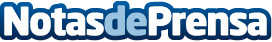 Jornada sobre la digitalización del Tercer SectorGoom Spain reúne en las oficinas de Microsoft a expertos en transformación digital del sector y miembros de organizaciones sin ánimo de lucro en una jornada sobre transformación digital y las necesidades del sectorDatos de contacto:TeresaComunicación y marketing916 22 58 57Nota de prensa publicada en: https://www.notasdeprensa.es/jornada-sobre-la-digitalizacion-del-tercer Categorias: Inteligencia Artificial y Robótica Software Ciberseguridad Solidaridad y cooperación Innovación Tecnológica Digital http://www.notasdeprensa.es